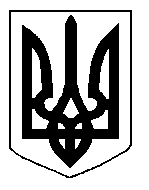 БІЛОЦЕРКІВСЬКА МІСЬКА РАДА	КИЇВСЬКОЇ ОБЛАСТІ	Р І Ш Е Н Н Я
від  28 березня 2019 року                                                                        № 3579-68-VIIПро внесення змін в підпункт 1.3.  пункту 1 рішення міської ради   від 18 лютого 2009 року  №960-43-V «Про передачу земельних ділянок в оренду» зі змінамиРозглянувши звернення постійної комісії з питань земельних відносин та земельного кадастру, планування території, будівництва, архітектури, охорони пам’яток, історичного середовища та благоустрою до міського голови від 14 лютого 2019 року №44/2-17, протокол постійної комісії з питань  земельних відносин та земельного кадастру, планування території, будівництва, архітектури, охорони пам’яток, історичного середовища та благоустрою від 14 лютого 2019 року №165, заяву КОМУНАЛЬНОЇ УСТАНОВИ БІЛОЦЕРКІВСЬКОЇ МІСЬКОЇ РАДИ «ТЕРИТОРІАЛЬНИЙ ЦЕНТР НАДАННЯ СОЦІАЛЬНИХ ПОСЛУГ» (правонаступник Білоцерківського міського територіального центру соціального обслуговування(надання соціальних послуг)) від 07 лютого  2019 року №950, відповідно до ст.ст. 12, 79-1, 93, 122, 123, 125, 126, ч. 14 ст. 186  Земельного кодексу України, ч. 5 ст. 16 Закону України «Про Державний земельний кадастр»,  Закону України «Про оренду землі», ч.3 ст. 24 Закону України «Про регулювання містобудівної діяльності»,  п. 34 ч. 1 ст. 26 Закону України «Про місцеве самоврядування в Україні», ст. 55 Закону України «Про землеустрій», Інструкції про встановлення (відновлення) меж земельних ділянок в натурі (на місцевості) та їх закріплення межовими знаками затвердженої Наказом Державного комітету України із земельних ресурсів від 18 травня 2010 року за №376, міська рада вирішила:1.Внести зміни в підпункт 1.3.  пункту 1 рішення міської ради  від 18 лютого 2009 року  №960-43-V «Про передачу земельних ділянок в оренду» зі змінами, а саме слова: «Білоцерківському міському територіальному центру соціального обслуговування пенсіонерів та одиноких непрацездатних громадян» замінити на слова: «КОМУНАЛЬНІЙ УСТАНОВІ БІЛОЦЕРКІВСЬКОЇ МІСЬКОЇ РАДИ «ТЕРИТОРІАЛЬНИЙ ЦЕНТР НАДАННЯ СОЦІАЛЬНИХ ПОСЛУГ»», у зв’язку з перейменуванням.2.Контроль за виконанням цього рішення, покласти на постійну комісію з питань  земельних відносин та земельного кадастру, планування території, будівництва, архітектури, охорони пам’яток, історичного середовища та благоустрою.Міський голова                                                                                              Г. Дикий